Supplementary data:Figure S1: Rarefaction curve of bacteria richness in replicates of bulk (A) and rhizosphere (B) soil per site and of fungi richness in replicates of bulk (C) and rhizosphere (D) soil per site.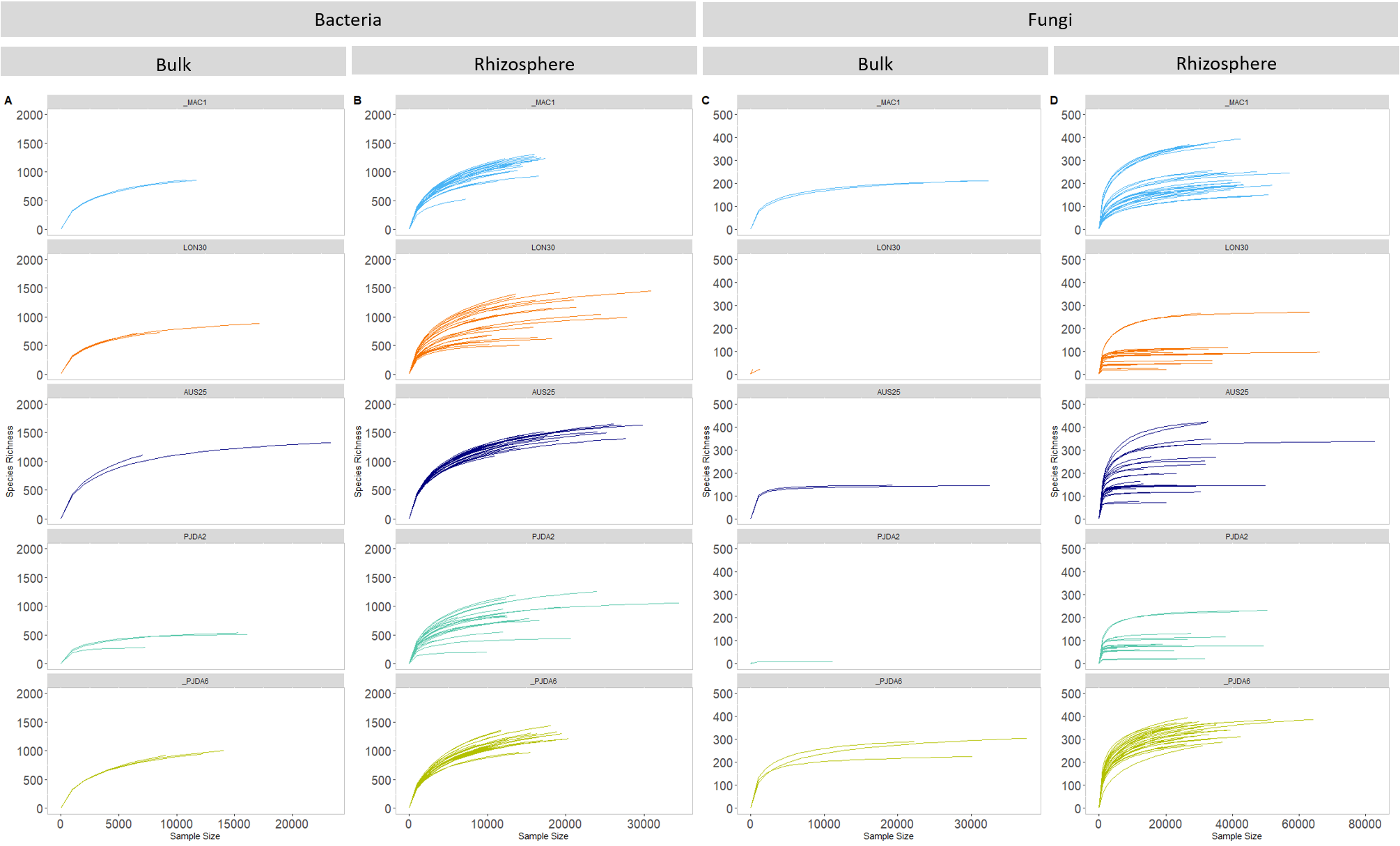 Figure S2: Bacterial species richness in bulk soils (A) and rhizosphere soils (B) of each site. Fungal species richness in bulk soils (C) and rhizosphere soils (D) of each site. Bacterial Shannon index in bulk soils (E) and rhizosphere soils (F) of each site. Fungal Shannon index in bulk soils (G) and rhizosphere soils (H) of each site. Different letters indicate significant differences (Dunn’s Kruskal-Wallis).  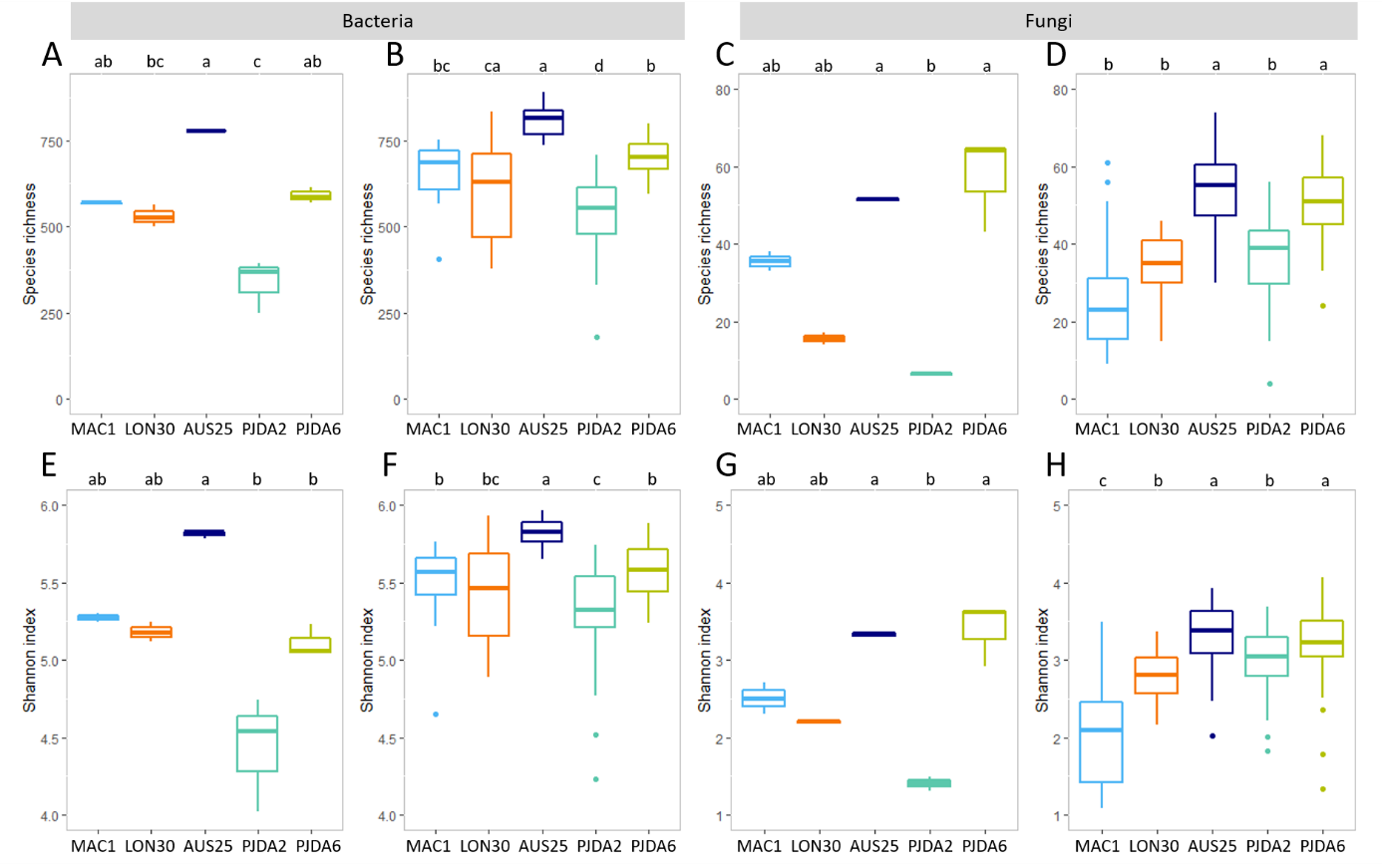 Figure S3: Proportion of bacterial OTUs specific or shared between the rhizosphere (blue) and bulk soil (red) of each individual plant per site. The size of the circle is proportional to the number of OTUs of the compartment, the left circle represents the largest compartment. Numbers indicate the percentage of OTUs specific to the bulk soil or to the rhizosphere.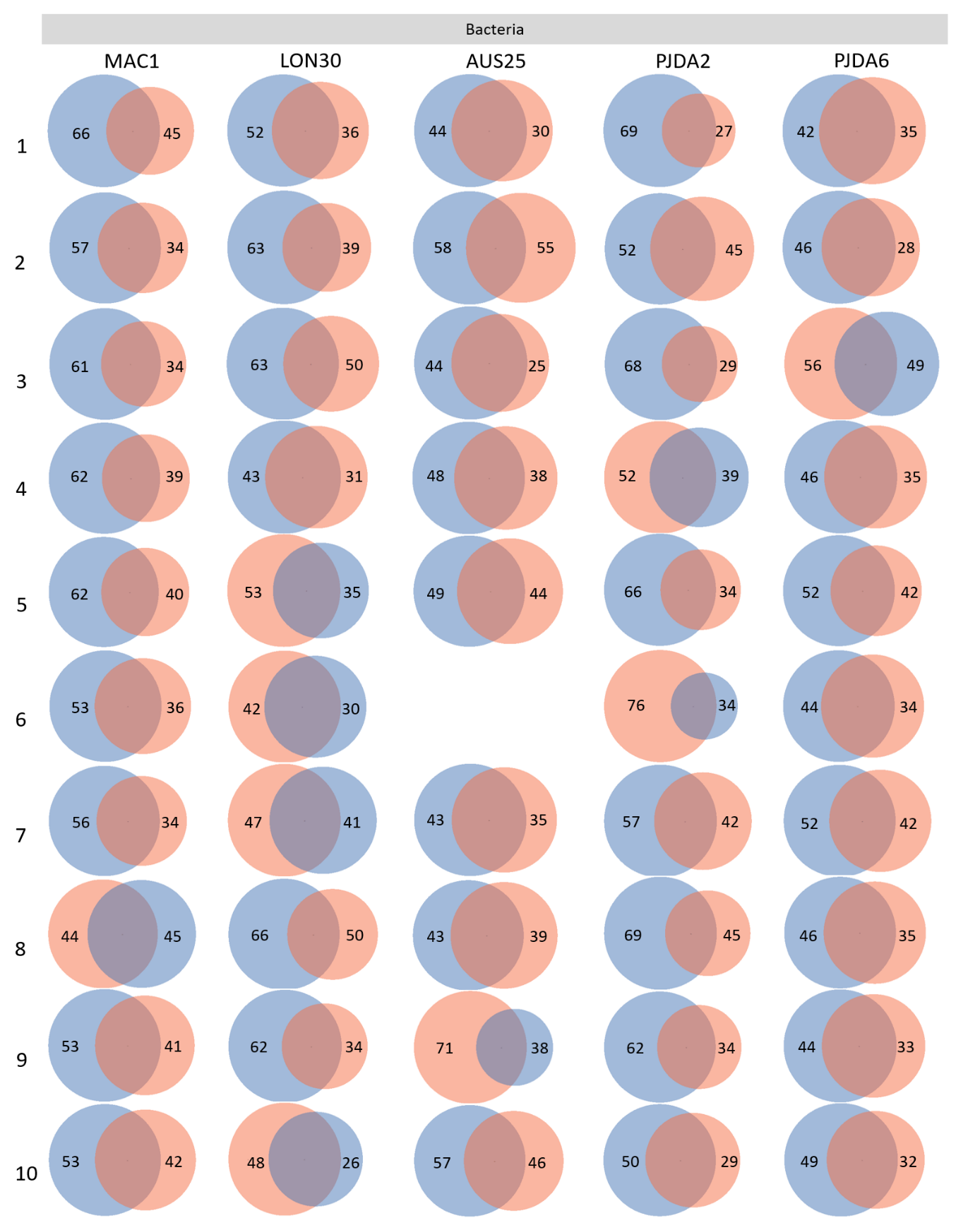 Figure S4: Proportion of fungal OTUs specific or shared between the rhizosphere (green) and bulk soil (yellow) of each individual plant per site. The size of the circle is proportional to the number of OTUs of the compartment, the left circle represents the largest compartment. Numbers indicate the percentage of OTU specific to the bulk soil or to the rhizosphere.   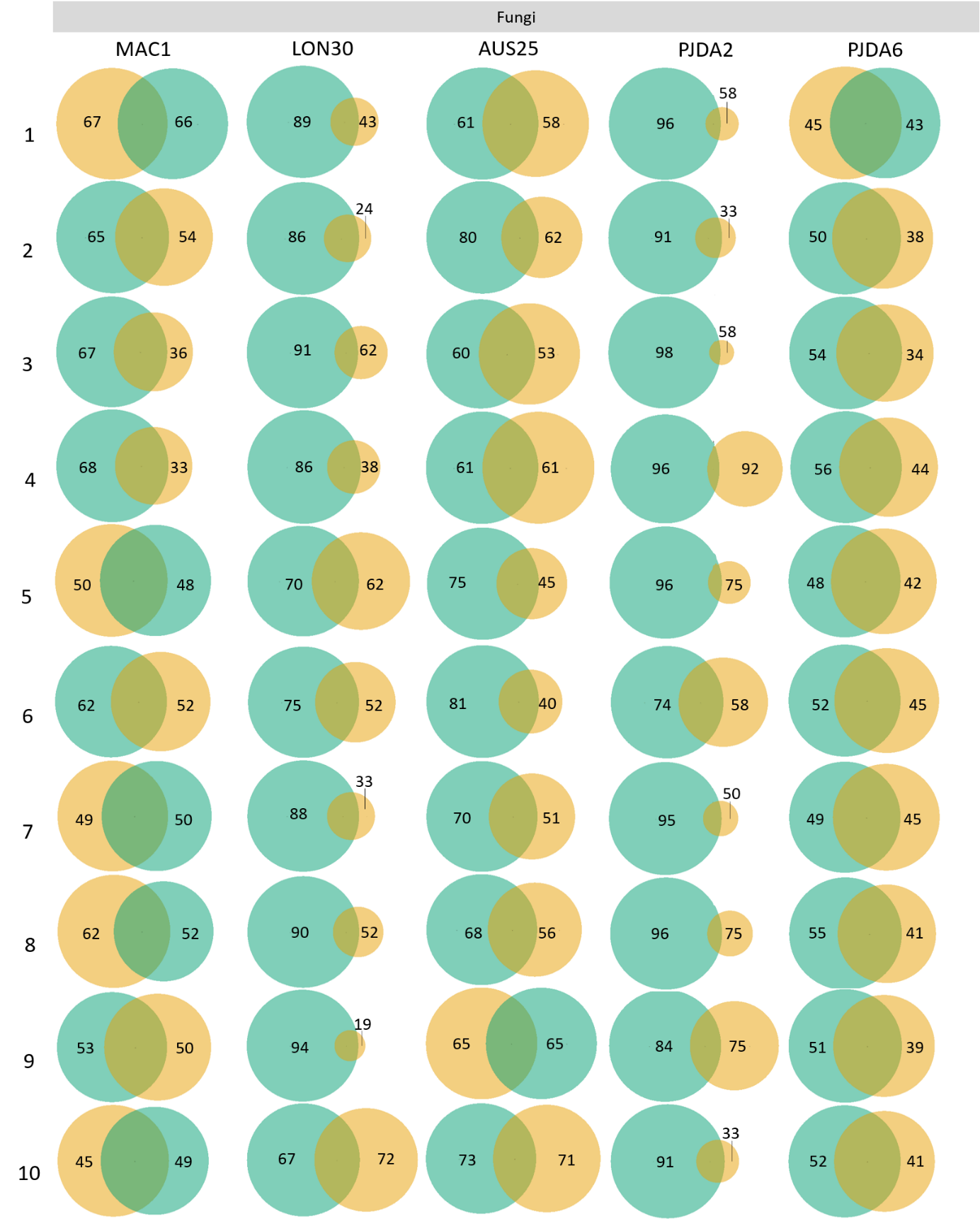 